Monthly News from Kinder Camp                                               February 2016 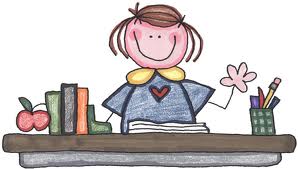 MondayTuesdayWednesdayThursdayFridayAMComputerScholastic NewsLibraryArtComputerPMComputerScholastic NewsLibraryComputerArt